March 16, 2015The Barnes Bulletin*Our student of the week is Suriyah Wilson. She can bring in a show and tell item this week on Friday.* Homework: Read for 20 minutes a night at least 4 nights a week and fill out the weekly reading log. It is due on Monday. The math home link is due on Friday.*Reading Month- This week: Tuesday: Read a Hat Day. Friday: Dress up as a book character.*Family Reading Night: Family Reading Night is now on Tuesday, March 24th at Dorr Elementary from 6-7:30. There will be fun reading activities from 6-7 and an ice cream social from 7-7:30. Keep bringing in your used books for the book sale!*Website: http://mrsbarnes2ndgrade.weebly.com/index.html Check out our classroom website and all the awesome pictures! You can find links to The Information Place and Reflex Math on the homework page!*Parent-Teacher Conferences are this week: Monday, March 16th and Wednesday, March 18th from 4-8 p.m. *Half Day for Students: Wednesday, March 25th. Students will be dismissed at 11:50 a.m. * Second Grade Music Concert: The concert is at the High School Fine Arts Auditorium on Thursday, March 26th at 7 p.m. Students should arrive at the concert at 6:45. Students should wear jeans and a bright colored shirt for the concert.* Science: We are learning about animal habitats.* Math: We are working on borrowing and geometry. * Reading: We are reading nonfiction books this week.*Library: We will have library on Thursday this week. *Writing: We are writing about the animals that we researched.*Words Their Way: We will be learning about contractions and doing a spelling test this Friday on contractions.*Winter Clothing: Students should still bring winter gear this week. It is getting warmer but the playground will be wet. So it is a good idea to have a coat and boats.                                                                             Your partner in education,                                                                             Mrs. Barnes                                                         barnesn@wayland.k12.mi.us                                                                             681-9637 ext. 3156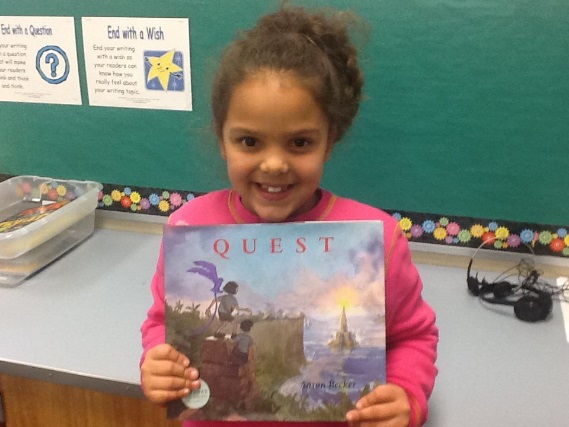 